BahamasBahamasBahamasJanuary 2023January 2023January 2023January 2023MondayTuesdayWednesdayThursdayFridaySaturdaySunday1New Year’s Day23456789101112131415Majority Rule Day16171819202122232425262728293031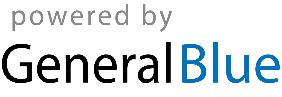 